Министерство образования   Красноярского краяКраевое государственное бюджетное профессиональное образовательное учреждение «Красноярский педагогический колледж № 2»ОТЧЕТ ПО РЕЗУЛЬТАТАМ САМООБСЛЕДОВАНИЯ(январь 2019 года – декабрь 2019 года)Красноярск, 2020АНАЛИЗ И ОЦЕНКА РЕЗУЛЬТАТОВ ДЕЯТЕЛЬНОСТИ ОРГАНИЗАЦИИСистема управления организации Управление организацией осуществляется в соответствии с законодательством Российской Федерации и действующим Уставом. Учреждение осуществляет свою деятельность в соответствии с законодательством Российской Федерации, указами и распоряжениями Президента Российской Федерации, постановлениями и распоряжениями Правительства Российской Федерации, законами Красноярского края, указами и распоряжениями Губернатора Красноярского края, постановлениями и распоряжениями Правительства Красноярского края.Основные направления деятельности организации сформулированы в Программе развития колледжа, Плане работы колледжа на 2018-2019, 2019-2020 уч. г.г.Организационная структура Колледжа включает отделения, отделы, цикловые комиссии и иные структурные подразделения, осуществляющие образовательную, информационно-аналитическую, научно-исследовательскую, методическую, финансово-экономическую и иную деятельность, предусмотренную законодательством РФ и Уставом. Основными структурными подразделениями Колледжа, организующими и обеспечивающими деятельность учреждения по реализации программ среднего профессионального образования, являются:- учебный отдел, обеспечивающий управление  процессом профессиональной подготовки, переподготовки и повышения квалификации специалистов, определяет подходы, требования к организации учебной, производственной (профессиональной), преддипломной практики студентов; координирует работу входящих в отдел структурных подразделений:  «Отделения дошкольного и дополнительного образования детей», «Отделения социально-гуманитарных специальностей», «Отделения переподготовки и повышения квалификации», «Отдела качества», «Центра содействия трудоустройства выпускников», цикловых комиссий  по специальностям Колледжа;- научно-методический отдел содействует разработке стратегических направлений развития Колледжа, осуществляет научно-методическое обеспечение образовательного процесса, координирует деятельность цикловых комиссий, лаборатории информационно-коммуникационных технологий, библиотеки по информационно-методическому и учебно-методическому обеспечению образовательного процесса, Специализированного центра компетенции «Дошкольное воспитание»;- социально-педагогический отдел создает условия для профессионального воспитания будущих специалистов, обеспечивает студентам Колледжа различные виды социальной и педагогической поддержки, организует пространство досуговой деятельности студентов;-  бухгалтерия планирует и организует финансовую деятельность Колледжа, обеспечивая эффективное использование материальных и финансовых средств;- административно-хозяйственный отдел создает материально-технические и социально-бытовые условия в соответствии с действующими санитарными правилами и противопожарными нормами в образовательных учреждениях.Руководители структурных подразделений колледжа проводят свою работу в соответствии с Уставом, Программой развития Колледжа, планами работы колледжа на текущий год, должностными инструкциями и другими локальными документами Колледжа. Руководители структурных подразделений колледжа несут ответственность за достижение целей в области качества, планирования, результатов и эффективного управление в рамках своих функциональных направлений.Коллегиальными органами управления организацией являются: общее собрание (конференция) работников и обучающихся, педагогический совет, административный и методический советы.Для решения оперативных вопросов в организации действует - административная планерка и другие организационные формы управления. Составы организационных форм управления согласовываются и утверждаются приказом, режим работы организован в соответствии с циклограммой.Планирование деятельности организации ориентировано на выполнение целевых установок, сформулированных в концептуальных и программных федеральных и региональных документах, Программы развития колледжа, а также на выполнение государственного задания, установленного учредителем.  Информационная открытость деятельности колледжа обеспечивается в соответствии со ст.29 Федерального Закона «Об образовании» №273-ФЗ от 29.12.2012г.Созданы открытые и общедоступные информационные ресурсы, содержащие информацию о деятельности колледжа, и обеспечен доступ к таким ресурсам посредством размещения их в информационно-телекоммуникационных сетях, в том числе на официальном сайте образовательной организации в сети «Интернет».Функционирование внутренней системы оценки качества образования 1.2.1. Наличие системы менеджмента качестваВ колледже разработана Миссия и Политика в области качества, определена Концепция управления качеством профессиональной подготовки студентов по специальностям Колледжа, профессиональной переподготовки и повышения квалификации.В Колледже разработана, задокументирована, внедрена, поддерживается в рабочем состоянии система менеджмента качества (далее СМК). СМК представляет совокупность мероприятий, методов и средств, обеспечивающих качественное профессиональное обучение специалистов –  на всех этапах: от проектирования до удовлетворения требований потребителей. С целью функционирования СМК:- определены процессы, необходимые для системы менеджмента качества, последовательность и взаимодействие этих процессов, критерии и методы, необходимые для обеспечения их результативности;- разработана матрица ответственности и полномочий для распределения ответственности и полномочий применительно к процессам СМК Колледжа. Обязанности, права, ответственность и взаимодействие персонала, который руководит, выполняет и проверяет работы, влияющие на качество, определены и установлены в локальных документах Колледжа; - определены ресурсы, необходимых для поддержки процессов, их мониторинга, измерения и анализа;- выстроена система действий, необходимых для достижения запланированных результатов и постоянного улучшения процессов;- организована регулярная внутренняя проверка и оценка эффективности функционирования с целью её дальнейшей корректировки.  В целом, построение системы менеджмента качества позволило образовательному учреждению:- разработать многоуровневую и взаимосвязанную систему планирования и контроля деятельности ОУ, включающей программу развития образовательного учреждения, годовые планы отделов, отделений, цикловых комиссий, отдельных процессов;- разработать механизм взаимодействия с работодателями по подготовке специалистов, включая определение и анализ требований работодателей к содержанию и качеству практической подготовки будущих специалистов;- выстроить систему мониторинга процесса, результатов реализации профессиональных образовательных программ, ориентированного на постоянное улучшение за счет систематической оценки качества образовательной услуги, своевременной разработки предупреждающих и корректирующих действий, определения соответствия уровня и качества подготовки специалистов требованиям федерального государственного образовательного стандарта, изучения удовлетворенности потребителей, посредством опросов, анкетирования студентов, выпускников, работодателей;     - создать многоуровневую систему повышения квалификации преподавателей колледжа;- сформировать современную аудиторную, учебно-методическую, информационно-техническую базу, обеспечивающую реализацию основных профессиональных образовательных программ;-  создать эффективную систему профессионального воспитания студентов – будущих специалистов.1.2.2. Используемые технологии и процедуры оценки качества образования (достижений) обучающихся, наличие практики дополнительной сертификации квалификации с участием работодателейОценка качества освоения основной профессиональной образовательной программы включает текущий контроль знаний, промежуточную аттестацию и государственную (итоговую) аттестацию обучающихся.Промежуточная аттестация является основной формой контроля для установления соответствия и качества подготовки ФГОС СПО. Основными формами промежуточной аттестации являются: экзамен по отдельной дисциплине, комплексный экзамен по двум или нескольким дисциплинам; зачет по отдельной дисциплине; комплексный зачет по двум или нескольким дисциплинам, междисциплинарным курсам, курсовая работа (проект). Формы и порядок промежуточной аттестации выбираются образовательным учреждением самостоятельно, периодичность определяется рабочими учебными планами по специальностям. Экзамены и зачеты по учебным дисциплинам проводятся преподавателями колледжа. Для проведения промежуточной аттестации   по учебным дисциплинам, профессиональным модулям привлекаются в качестве внешних экспертов работодатели, преподаватели смежных дисциплин. Для оценки качества освоения основной профессиональной образовательной программы:разработан фонд оценочных средств для текущей, промежуточной аттестации студентов по учебным дисциплинам, профессиональным модулям и производственной практике (по профилю специальности), в которых определены критерии и показатели оценки, условия проведения;разработаны контрольно-измерительные средства; используется пятибалльная система оценки по учебным дисциплинам, производственной практике; для оценки качества подготовки специалистов используются отзывы работодателей, представители учреждений баз практики принимают участие в оценке проведенных студентами занятий, мероприятий, проектов. 	Ежегодно проводится демонстрационный экзамен по стандартам Ворлдскиллс Россия по компетенции «Дошкольное воспитание».Таблица 1.Результаты промежуточной аттестации студентов в разрезе специальностей Результаты текущей и промежуточной аттестации дают основания для корректировки содержания и технологий подготовки специалистов.  Государственная итоговая аттестация является обязательной процедурой и обеспечивает комплексную оценку уровня подготовки выпускников и соответствие подготовки требованиям государственного образовательного стандарта. При проведении Государственной итоговой аттестации в качестве председателя государственной аттестационной комиссии выступают руководители дошкольных образовательных учреждений, учреждений дополнительного образования детей, учреждений социальной защиты населения, городского архива, специалисты районных отделов образования Администрации г. Красноярска, представители науки. Ежегодно на процедуру государственной итоговой аттестации приглашаются работодатели – представители учреждений города Красноярска. Государственная итоговая аттестация выпускников по специальностям Колледжа осуществляется в соответствии:с Порядком   проведения государственной итоговой аттестации по образовательным программам среднего профессионального образования № 968 от 16.08.2013 г.с Уставом КГБПОУ «Красноярский педагогический колледж №2»;с Программами государственной итоговой аттестации выпускников по специальностям, имеющим положительное заключение работодателей, рассмотренными на Педагогическом совете и утвержденными директором.  На основании отчетной документации Государственной аттестационной комиссии были подведены итоги государственной аттестации в 2019 году. Все 192 выпускника успешно выдержали итоговую государственную аттестацию, получили диплом с отличием – 29 выпускников (15 %).   Таблица 2.Результаты Государственной итоговой аттестации выпускников Колледжав 2018-2019 учебном году Результаты защиты выпускных квалификационных (дипломных) работ показали:разнообразие направленностей выпускных квалификационных работ: практико-ориентированные, методические, исследовательские, проектные;тематика исследовательских работ в 2018-2019 учебном году обновлена в среднем на 86 % в зависимости от специальности и отвечает изменениям, происходящим в сфере.Таблица 3. Качество прохождения производственной (преддипломной) практики студентовЗа 3 года наблюдаются стабильно высокие результаты качества практической подготовки на специальностях Колледжа. Для качественного прохождения преддипломной практики организуются установочные и методические семинары, консультации студентов преподавателями колледжа.   Таблица 4.Итоговые данные Государственной (итоговой) аттестации выпускников Колледжа2018-2019 учебного года Таблица 5.Результаты Государственной (итоговой) аттестации выпускников КолледжаС целью дальнейшего совершенствования процесса профессиональной подготовки и государственной аттестации выпускников образовательного учреждения председателями Государственных аттестационных комиссий было рекомендовано:расширять тематику работ, выполненных по заказу учреждений;усилить работу студентов при выполнении ВКР с нормативно-правовыми документами, регламентирующими деятельность специалистов;обеспечить разработку содержания ВКР, соответствующего нескольким профессиональным модулям, усилить интегративную направленность работ;внести изменения в содержание подготовки студентов по освоению информационно-коммуникационных технологий, в части развития умений мультимедиа средства, интерактивные сервисы при разработке презентационных материалов.В целом, результаты Государственной итоговой аттестации студентов показали высокий уровень подготовки выпускников по специальностям Колледжа, соответствующий требованиям федерального государственного образовательного стандарта подготовки специалистов среднего звена.С целью выявления степени удовлетворенности потребителей образовательных услуг и мнений работодателей о качестве подготовки специалистов, ежегодно в Колледже собираются, систематизируются, хранятся свидетельства «прямого голоса» потребителей.  К свидетельствам «прямого голоса» потребителя относятся:- характеристики студентов и отзывы по итогам прохождения производственной практики (летней, стажерской и др.);- факты и свидетельства признания достижений студентов, сотрудников колледжа (грамоты, дипломы, благодарственные письма, сертификаты, информация в СМИ);- факты и свидетельства признаний достижений образовательного учреждения (грамоты, дипломы, благодарственные письма, сертификаты, информация в СМИ);- отчеты председателей государственных аттестационных комиссий;- результаты социологических опросов потребителей;- отзывы студентов и слушателей ОППК, работодателей;- рекламации и др.Согласно, разработанному в Колледже «Положению о порядке сбора и хранения свидетельств «прямого голоса» потребителей образовательных услуг», свидетельства собираются, систематизируются, хранятся в соответствии с установленным регламентом и служат фактологической и аналитической базой для принятия решений в области совершенствования системы подготовки специалистов.В рамках комплексной оценки предоставления образовательной услуги в Колледже проводилось исследование. В исследовании приняли участие студенты очной формы обучения 3 курсов (90 % от общего количества обучающихся), студенты-выпускники заочной формы обучения (100 % от общего количества обучающихся на заочной форме обучения), слушатели курсов повышения квалификации - 100 % от общего количества слушателей в этом учебном году; работодатели – представители базовых учреждений, общей численностью - 36 человек.Анкетирование работодателей было направлено на оценку сформированности профессиональных компетенций и готовности студентов-выпускников осуществлять виды профессиональной деятельности. Анкетирование показало следующее результаты:- 88 % работодателей отмечают высокую заинтересованность студентов в профессиональной деятельности и 12 % среднюю степень ориентированности на профессиональную деятельность;- теоретическую готовность по осваиваемой специальности работодатели отмечают как высокую у 91 %, как среднюю у – 6 %, как низкую у – 3 %;- владение профессиональными компетенциями 76 % студентов демонстрируют на высоком уровне, 22 % на среднем уровне и у 2 % студентов низкий уровень сформированности;- в целом оценили уровень профессиональной подготовки студентов  как высокий - 71% работодателей, как выше среднего – 21%, как средний – 7 %, как низкий – 1 % .При этом работодатели отмечают хорошую подготовку студентов к осуществлению планирования, организации и реализации основных видов профессиональной деятельности, сформированность профессиональных компетенций по видам деятельности, но вместе с тем отмечают необходимость усиления подготовки студентов педагогических специальностей по формированию  умений методической компетентности в части предъявления  собственных разработок, докладов, памяток и другой методической документации; коммуникативной компетенции в части  выстраивания профессионального общения.В рамках изучения удовлетворенности потребителей качеством реализации дополнительных профессиональных образовательных программ были получены следующие результаты по трем основным показателям: - актуальность содержания курсов повышения квалификации отметили 100 % слушателей;- высокий уровень квалификации преподавателей отделения переподготовки и повышения квалификации, по мнению респондентов, у 90 – 95 %,- высокий уровень организации курсов фиксируют 90 – 95 % слушателей.Анализ изучения мнения потребителей и отзывов работодателей в целом выявил соответствия между качеством подготовки выпускников и требованиями, предъявляемыми руководителями образовательных учреждений к их квалификационным характеристикам.Организация образовательной деятельности и учебного процесса Организация образовательного процесса осуществляется в Колледже в соответствии с ФГОС СПО, образовательными программами и формами обучения, графиком учебного процесса, расписаниями учебных занятий. Учебный год в Колледже начинается 1 сентября, делится на 2 семестра, осуществляется по 6-дневной учебной неделе и заканчивается согласно учебному плану конкретной специальности и форме обучения. Продолжительность семестров и экзаменационных сессий определяется учебным планом специальности. Для всех видов аудиторных занятий академический час устанавливается продолжительностью 45 минут. Учебные занятия ведутся в 2 смены. Начало учебных занятий первой смены – 8.00, второй смены – 13.30. Минимальный перерыв между учебными занятиями составляет 10 минут, максимальный перерыв – 40 минут.Максимальный объем учебной нагрузки на студента составляет 54 академических часа в неделю, включая все виды аудиторной и внеаудиторной учебной нагрузки. Недельная нагрузка студентов обязательными учебными занятиями не превышает 36 академических часов в неделю. Максимальный объем аудиторной учебной нагрузки в год при заочной форме обучения составляет 160 академических часов. Не менее двух раз в течение учебного года для обучающихся устанавливаются каникулы общей продолжительностью 8 – 11 недель в год, в зимний период – не менее 2 недель.Реализации основных профессиональных образовательных программ осуществляется в следующих формах образовательной деятельности:  - лекции, семинары, в том числе практикуются бинарные лекции, онлайновые лекции, слайд-лекции, актовые лекции, вебинары;- лабораторные и практические занятия, практикумы;- консультации, в том числе e-mail-консультации для слушателей программ переподготовки и повышения квалификации, студентов, обучающихся по индивидуальному графику, студентов заочной формы обучения по курсовому и дипломному проектированию;- компьютерное тестирование по содержанию учебных дисциплин;- формы учебно-исследовательской и проектно-исследовательской деятельности студентов: курсовые работы (проекты), выпускные квалификационные (дипломные) работы, социальные проекты;- экскурсии;- тренинги;- диспут-клубы;- учебно-практические и учебно-методические конференции и другие формы.Содержание и качество подготовки обучающихсяВ колледже реализуются шесть основных профессиональных образовательных программ среднего профессионального образования по   четырем укрупненным группам направлений подготовки и специальностей.Таблица 6.Реализуемые основные профессиональные образовательные программы – программы подготовки специалистов среднего звена Колледж осуществляет образовательную деятельность в сфере дополнительного профессионального образования за счет реализации дополнительных профессиональных образовательных программ переподготовки и повышения квалификации:  «Профессиональная деятельность воспитателя детей дошкольного возраста» (профессиональная переподготовка);«Формирование профессиональных компетенций воспитателя в условиях подготовки и проведения Чемпионата Babyskills» (повышение квалификации);«Формирование и оценка профессиональных компетенций воспитателя в условиях подготовки и проведения профессиональных конкурсов» (повышение квалификации);«Современные образовательные технологии в дошкольном образовании» (повышение квалификации);«Особенности профессиональной деятельности воспитателя учреждений социального обслуживания в соответствии с профессиональным стандартом «Специалист в области воспитания» (повышение квалификации);«Современные профессиональные компетенции в области «Дошкольного образования» с учетом спецификации стандартов Ворлдскиллс» (повышение квалификации);«Интерактивные технологии в дошкольном образовании» (повышение квалификации).Информация о содержании и условиях освоения дополнительных профессиональных образовательных программ размещена на сайте учреждения www.oppk.pedcollege.ru.Ежегодно в Колледже проводится постоянный анализ потребности в специалистах для сферы образования, промышленного дизайна, делопроизводства и архивоведения; потребности в профессиональной переподготовке и повышении квалификации воспитателей, педагогов дополнительного образования, специалистов по социальной работе. Проводится систематизация требований работодателей к уровню и качеству подготовки выпускников, потребности в методическом сопровождении деятельности учреждений, обеспечивающих учебную и производственную практику студентов.Учебный процесс в колледже организован в соответствии с основными и дополнительными профессиональной образовательной программами, рабочими учебными планами и графиком учебного процесса на текущий учебный год. Структура и содержание основных профессиональных образовательных программ по специальностям Колледжа соответствуют требованиям федеральным государственным образовательным стандартам среднего профессионального образования третьего поколения (ФГОС СПО), нормативным документам Минобразования РФ. Реализуются ОПОП СПО (повышенный и базовый уровень) на базе среднего (полного) общего образования.Основные профессиональные образовательные программы по специальностям Колледжа включают требования к уровню подготовки выпускников, рабочий учебный план, примерные и рабочие программы учебных дисциплин и профессиональных модулей, примерную и рабочую программу профессиональной (производственной) практики по видам практик, программу государственной (итоговой) аттестации. Нормативный срок освоения основной профессиональной образовательной программы при очной форме обучения на базе среднего (полного) общего образования – 2 года 10 месяцев. Планирование, организация и анализ результатов реализации основных и дополнительных профессиональных образовательных программ в колледже осуществляется в соответствии с нормативными документами, определяющими данный вид деятельности.Вариативная часть основных профессиональных образовательных программ специальностей используется с учетом изменений в профессиональной сфере и региональных потребностей.Практическая подготовка специалистов обеспечивается за счет организации и проведения учебной, производственной (профессиональной) практики, лабораторных работ и практических занятий. При проведении практических занятий и лабораторных работ образовательное учреждение   руководствуется письмом Минобразования России «О рекомендациях по планированию, организации и проведению лабораторных работ и практических занятий в образовательных учреждениях среднего профессионального образования» от 05.04.99 № 16-52-58 ин/16-13.  Выполнение студентами лабораторных работ и практических занятий направлено на обобщение, систематизацию, закрепления теоретических знаний и освоение студентами определенных действий, операций, необходимых в профессиональной деятельности. Дисциплины, по которым проводятся лабораторные и практические занятия, определяются рабочими учебными планами, ежегодно утверждаются приказом директора. Количество часов, отводимых на данный вид аудиторных занятий, фиксируются в рабочих программах учебных дисциплин и профессиональных модулей календарно-тематических планах. Содержание лабораторных работ и практических занятий направлено на реализацию требований ФГОС СПО в части освоения профессиональных компетенций. При проведении лабораторных работ и практических занятий учебная группа делится на подгруппы численностью не менее 8 человек. Лабораторные и практические занятия проводятся в специально оборудованных учебных кабинетах, перечень которых определен федеральными государственными образовательными стандартами по реализуемым в Колледже специальностям.Производственная (профессиональная) практика по специальностям Колледжа организована в соответствии с Приказом Министерства образования и науки Российской Федерации от 18.04.2013 № 291 «Об утверждении Положения о практике обучающихся, осваивающих основные профессиональные образовательные программы среднего профессионального образования»; Положением о производственной (профессиональной) практике педагогического Колледжа. Практика имеет целью комплексное освоение студентами всех видов профессиональной деятельности, формирование общих и профессиональных компетенций, а также приобретение необходимых умений и опыта практической работы студентами по специальностям Колледжа. Результаты практики определяются программами практики, разрабатываемыми образовательным учреждением совместно с работодателями.Организация и руководство всеми видами практик направлены на обеспечение непрерывности и последовательности овладения студентами профессиональной деятельностью. Сроки проведения каждого этапа практики определены учебным планом, годовым календарным графикам. Учебная и производственная (профессиональная) практика осуществляется и концентрированно и путем чередования с теоретическими занятиями, тем самым обеспечивая связь между содержанием практики и теоретическим обучением. Базы производственной практики подобраны в соответствии со спецификой специальности. Практика проводится в учреждениях, на договорной основе. В 2018 – 2019 г.г. были заключены договорные отношения с 65 учреждениями – базами практик, среди них дошкольные образовательные учреждения, учреждения дополнительного образования детей, средние общеобразовательные школы, учреждения социальной защиты населения, организации по производству полиграфической продукции, рекламные агентства, городской архив г.  Красноярска. Практика реализуется в учреждениях (базовых учреждениях) разных типов и видов, в которых созданы необходимые условия для качественной практической подготовки студентов по специальностям Колледжа. В базовых учреждениях работают опытные специалисты, сложился инновационный потенциал организации.  Студенты непосредственно включены в деятельность учреждения и имеют доступ ко всем формам, средствам, технологиям. Подбор баз практики студентов осуществляется на основании критериев, представленных в «Положении о порядке подбора и согласования учреждений – баз производственной (профессиональной) практики». Критериями выбора базы практики являются наличие в них инновационной деятельности, участие и победы педагогов и образовательных учреждений   в профессиональных конкурсах, в проектах различного уровня.В Колледже реализуются следующие виды практик:Учебная практика направлена на формирование у студентов практических профессиональных умений, приобретение первоначального практического опыта; Производственная (профессиональная) практика направлена на формирование у студентов общих и профессиональных компетенций, приобретение практического опыта; Преддипломная практика студентов в Колледже является завершающим этапом практической подготовки будущего специалиста и направлена на углубление первоначального профессионального опыта у студента, развитие общих и профессиональных компетенций, проверку его готовности к самостоятельной трудовой деятельности, а также на подготовку к выполнению выпускной квалификационной работы в организациях различных организационно-правовых форм. Формы и порядок проведения текущей и промежуточной аттестации определяются учебным планом по специальности, локальными документами колледжа. Количество экзаменов в процессе промежуточной аттестации студентов   по очной и заочной формам обучения не превышает 8 в учебном году, а зачетов 10.     Государственная итоговая аттестация выпускников осуществляется после освоения профессиональной образовательной программы в полном объеме. Дополнительные профессиональные образовательные программы профессиональной переподготовки реализуются в объеме 1008 или 520 часов. Обучение проводится с отрывом от производства: 3 сессии, стажерская практика, защита выпускной аттестационной работы. Самостоятельная работа в межсессионный период обеспечивается консультационным сопровождением в течение всего периода обучения. Дополнительные профессиональные образовательные программы повышения квалификации реализуются в объеме от 16 до 100 часов в зависимости от программы. География слушателей курсов на территории Красноярского края показывает конкурентоспособность образовательных услуг, что обусловлено рядом преимуществ: сформированностью сети потребителей, мобильностью преподавательского состава, способностью перестраивать и совершенствовать образовательный процесс в соответствии с запросами потребителей, организацией курсов на местах, с выездом преподавателей. Таким образом, образовательная деятельность в Колледже строится на основе качественных изменений не только основных, но и дополнительных   профессиональных образовательных программ, обеспечивающих эффективную профессиональную переподготовку и повышение квалификации специалистов. Востребованность выпускников В 2018-2019 учебном году Колледжем было выпущено 121 студент очной формы обучения, из них в течение первого года после выпуска трудоустроились по специальности 74 % выпускников. Анализируя сведения о трудоустройстве выпускников Колледжа за последние 3 года, необходимо отметить, что в 2019 году результаты по данному показателю имеют позитивную динамику по специальности «Специальное дошкольное образование». По другим специальностям отмечен незначительный спад показателей. Средний показатель доли выпускников 2018-2019 учебного года, трудоустроившихся в первый год до 1 апреля 2020 по полученной специальности ниже в сравнении с 2018 годом на 6%. (2017 г. – 87 %; 2018 – 80%)Сведения по трудоустройству выпускников Колледжа очной формы обучения    по специальностям Таблица 7Специальность 44.02.01 Дошкольное образованиеТаблица 8Специальность 44.02.04 Специальное дошкольное образованиеТаблица 9Специальность 44.02.03 Педагогика дополнительного образования Таблица 10Специальность 54.02.01 Дизайн (по отраслям)Таблица 11Специальность 46.02.01 Документационное обеспечение управления и архивоведениеТаблица 12Специальность 39.02.01 Социальная работаДля решения проблемы трудоустройства выпускников в Колледже выстроена система мероприятий по содействию в трудоустройстве:повышение уровня юридических знаний студентов (социального и трудового законодательства, своих прав и обязанностей и т.д.)установление постоянных персональных контактов с представителями учреждений, потенциальными   работодателями;привлечение представителей учреждений к проведению внеаудиторных мероприятий (учебно-практические и учебно-методические конференции, конкурс профессионального мастерства, дни специальности и др.)обеспечение возможности прохождения летней и преддипломной практики на местах предполагаемого трудоустройстваформирование базы данных о вакансиях г. Красноярска и Красноярского края;информирование выпускников о возможностях и условиях трудоустройства, в частности размещение информации на стендах, модерирование работы автоматизированной информационной системы содействия трудоустройству «АИСТ», своевременное информирование студентов о   проведении ярмарки вакансий и т. д.;заключение договоров с учреждениями, предприятиями о предоставлении мест обучающимся для работы во время летней практики;поддерживание контакто с бывшими выпускниками, приглашение их для участия в мероприятиях по вопросам трудоустройства, карьерного роста;организация экскурсий на места будущего трудоустройства; выстраивание действий, направленных на мотивацию трудоустройства по специальности в процессе прохождения производственной и преддипломной практик;мониторинг предварительного трудоустройства ежемесячно в течение 6 семестра.Качество кадрового обеспечения Показатели кадрового обеспечения образовательной деятельности в педагогическом колледже представлены следующим образом:Таблица 13.Таблица 14.Повышение квалификации и аттестация преподавателейПреподавателями колледжа в 2019 г. освоены дополнительные профессиональные образовательные программы повышения квалификации и профессиональной переподготовки: «Цифровые технологии в профессиональной деятельности педагога в условиях реализации профессионального стандарта «Педагог»,72 часа;«Экспертная деятельность в сфере профессионального образования», 36 час;«Целеполагание учащихся в обучении как условие их самореализации», 72 час.;«Облачный офис преподавателя», 18 час.;«Медико-биологические организационные основы здорового образа жизни и занятий по физической культуре и спортом», 72 час.; «Педагогика и методика профессионального образования», 272 час.;«Практика и методика реализации образовательных программ среднего профессионального образования с учетом специфики стандартов Ворлдскиллс по компетенции «Графический дизайн»,76 час.; «Практика и методика реализации образовательных программ среднего профессионального образования с учетом стандартов Ворлдсиллс Россия по компетенции «Визуальный мерчендайзинг» ,76час;«Практика и методика реализации образовательных программ среднего профессионального образования с учетом специфики стандартов Ворлдскиллс по компетенции «Дошкольное воспитание», 76 час;Основными базами повышения квалификации являлись:ННОЧЧ «Институт образования человека», г. Москва;ФГБУ «Российской академии образования», г. Москва;ФГАОУ ОВ «Сибирский федеральный университет»; - ГАПОУ Новосибирской области «Новосибирский колледж печати и информационных технологий»;ЧОУ ВО «Международный Институт дизайна и Сервиса»;КГБПОУ «Ангарский педагогический колледж»;Казанский федеральный университет;ЧОУ ДПО «АБ и УС» г. Волгоград.Таблица 15.Экспертная деятельность преподавателей в 2019 годуКурсы повышения квалификации Таблица 16.Участие преподавателей в работе исследовательских,  проектных и методических групп в 2019 годуТаблица 17.Участие преподавателей колледжа в конференциях 2019 годаКомпетентность преподавателей позволяет обеспечивать эффективную подготовку студентов колледжа к участию в различных мероприятиях.Таблица 18.Участие студентов колледжа в олимпиадах, конкурсах, фестивалях, чемпионатах в 2019году Качество учебно-методическогои библиотечно-информационного обеспечения Учебно-методическое обеспечение образовательного процесса представлено учебно-методическими комплексами по учебным дисциплинам, междисциплинарным курсам, профессиональным модулям, современными образовательными технологиями, учебными кабинетами и библиотечно-информационными и информационно-техническими ресурсами.Таблица 19.Обеспеченность образовательного процесса учебно-методическими комплексами в 2019 годуВ образовательном процессе педагогами колледжа широко используются такие образовательные технологии как:-	технология лекционно-семинарского обучения;-	технология позиционного обучения студентов; -	проектная технология;-	информационные технологии;-	интерактивные технологии;-	имитационные (моделирующие и демонстрационные) технологии;-	кейс – технологии и др.Преподаватели колледжа самостоятельно осуществляют выбор технологий   обучения, с помощью которых возможно сформировать необходимые в будущей профессиональной деятельности общие и профессиональные компетенции.Библиотечно-информационные ресурсы представлены в библиотеке, на информационно-образовательном портале, сайте колледжа.Библиотека Колледжа – структурное подразделение, обеспечивающее учебный процесс учебной, справочно-энциклопедической информацией, новейшими периодическими изданиями, электронными документами.Книжный фонд библиотеки в 2019 составил - 71549 экземпляр. Это учебная, учебно-методическая, справочная литература (энциклопедии, словари, справочники по основным отраслям знаний), детская и художественная литература.Общее количество учебной литературы - 48533 экземпляра, из них основной – 33199 экз. и дополнительной -15334 экз. При этом объем фонда учебной литературы с грифом Министерства образования России и других федеральных органов исполнительной власти Российской Федерации - 39495 экз. Количество подписных изданий по профилю образовательного учреждения составило 23 наименования. Количество электронных изданий – 46090 экз., аудиовизуальных материалов – 26 наименований.Для обеспечения доступности к ресурсам библиотеки со всех компьютеров колледжа и по индивидуальному логину/паролю из любой точки за пределами колледжа, где есть выход в Интернет открыт доступ к каталогу, размещенному в программной среде 1С Библиотека (возможно использование только в стенах колледжа), к электронным библиотечным системам «Юрайт», «IPR books».Порядок пользования ресурсами электронной библиотеки не противоречит действующему законодательству РФ.Информационно-технические ресурсы Колледжа представлены современной компьютерной техникой и другим оборудованием. Всего в колледже 118 единиц компьютерной техники, в том числе 91 стационарных компьютеров и 27 ноутбуков, которые используются в образовательном процессе. Все компьютеры объединены в локальную сеть и подключены к сети Интернет. Скорость выхода в Интернет 100 Мб/с. В здании колледжа установлено оборудование, обеспечивающее беспроводной доступ к сети Интернет по технологии Wi-Fi.  Аудиторный фонд представляет 41 помещение. В Колледже функционируют учебные кабинеты, спортивный зал, лаборатория информационных и коммуникационных технологий, которые оборудованы мебелью, новейшими техническими и учебно-методическими средствами по учебным дисциплинам и профессиональным модулям в соответствии с учебным планом и ФГОС СПО по специальностям. Для эффективной организации практических занятий учебные кабинеты оснащены:электронными средствами: сервисными программными средствами общего назначения, программными средствами для контроля и измерения уровня знаний, умений и навыков обучающихся, электронными тренажерами, информационно-поисковыми справочными системами, автоматизированными обучающими системами, электронными учебниками   и др.;аудиовизуальными средствами: фонозаписями, видеофильмами, видеолекциями, видеоконференциями, вебинарами, репродукциями, моделями, макетами, муляжами, динамическими плакатами, схемами, портретами, чертежами, коллекциями, демонстрационным оборудованием и др.;техническими средствами и специальным оборудованием, применяемым в профессиональной деятельности специалистов: интерактивными   досками (6 шт) с программными продуктами, интерактивная панель SMART SPNL-6265V2 с напольной мобильной стойкой, Интерактивные кубы iMO-LEARN (комплект 4 штуки), Документ-камера SMART SDC-450,  обучающим интерактивным центром SMART Table (2 шт), мультимедийные проекторами (18шт), телевизорами (7 шт), музыкальными центрами, планетарий, интерактивная песочница iSandBox SMALL, МФУ TASKalfa (4 шт), принтеры цветные hp laserjet, фотоаппаратами цифровыми, микрофонной радиосистемой (в комплекте с микрофонами), принтеры ч/б и другим офисным оборудованием. Компьютерной техникой оборудованы 2 компьютерных класса, 1 кабинет компьютерной поддержки, читальный зал библиотеки, лаборантские, тренировочный центр специализированного центра компетенций «Дошкольное воспитание».   С целью оптимального обеспечения доступности к учебным кабинетам созданы электронные учебные кабинеты. В электронных учебных кабинетах представлены УМК учебных дисциплин, реестры и навигаторы учебно-методической литературы и оборудования, тексты лекций и презентации, применяемые в образовательном процессе по образовательным программам Колледжа. Электронные учебные кабинеты размещены на сайте образовательного учреждения и доступны всем зарегистрированным студентам Колледжа.Качество материально-технической базы. Финансово-хозяйственная деятельность Материально-техническая база Колледжа представлена следующими показателями: Площадь территории, находящейся в оперативном управлении Колледжа – 12785 м2.Площадь зданий: учебный корпус – 2608,2 м2, из них 1560 м2 – занято учебными аудиториями;Общежитие – 2106,1 м2, из них 1104,8 м2 жилая площадь (по 6 м2 на одного проживающего);Гараж - 242,8 кв.м., состоящий из двух гаражных боксов на 4 автомобиля, столярной мастерской, кастелянной, складских помещений.План финансово-хозяйственной деятельности на 2019 г. (далее ПФХД) в части доходов утвержден с учетом его изменений в сумме 110 287,44 тыс. рублей, исполнен в сумме 110 159,68 тыс. рублей.Таблица 20.Распределение средств колледжа по источникам их поступления	(в тыс. руб.)ПФХД на 2019 год в части расходов с учетом его изменений утвержден в сумме 108 517,45 тыс. рублей, исполнен в сумме 108 449,37 тыс. рублей.Таблица 21.Направления использования субсидии краевого бюджета на выполнение государственного задания(фактически исполнено в соответствии с ПФХД (в тыс. руб.))Таблица 22.Направления использования субсидий на иные цели                                                (фактически исполнено в соответствии с ПФХД (в тыс. руб.))Таблица 23.Реализация средств, полученных от оказания платных услуг (фактически исполнено в соответствии с ПФХД (в тыс. руб.))       ПФХД в части публичных обязательств 2019 года: утвержден расход в сумме 7 202,3 тыс. рублей, исполнен в сумме 7 092,8 тыс. руб. в т.ч.:Таблица 24.Компенсационные выплаты, пособия, обеспечение (в тыс. руб.)Спортивные достижения студентов колледжа Таблица 25.ПОКАЗАТЕЛИ ДЕЯТЕЛЬНОСТИ КРАЕВОГО ГОСУДАРСТВЕННОГО ПРОФЕССИОНАЛЬНОГО ОБРАЗОВАТЕЛЬНОГО УЧРЕЖДЕНИЯ «КРАСНОЯРСКИЙ ПЕДАГОГИЧЕСКИЙ КОЛЛЕДЖ № 2  В соответствии сприказом Минобрнауки Россииот 10.12.2013 г. N 1324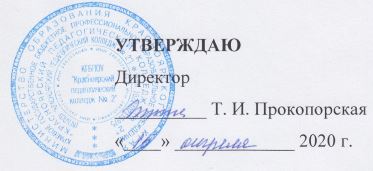 Специальность 2016-20172016-20172017-20182017-20182018-20192018-2019Специальность Успеваемость %Качество %Успеваемость %Качество %Успеваемость %Качество %44.02.01Дошкольное образование98,087,368,048,577,744,544.02.04 Специальное дошкольное образование99,094,070,536,068,237,044.02.03 Педагогика дополнительного образования99,091,064,080,678,054,139.02.01 Социальная работа98,387,358,032,073,230,254.02.01 Дизайн (по отраслям)99,091,743,043,047,236,646.02.01 Документационное обеспечение управления и архивоведение98,786,751,026,053,333,8Показатели Наименование специальностейНаименование специальностейНаименование специальностейНаименование специальностейНаименование специальностейНаименование специальностейПоказатели 44.02.01Дошкольное образование44.02.04Специальное дошкольное образование44.02.03Педагогика дополнительного образования54.02.01Дизайн (по отраслям)39.02.01Социальная работа46.02.01Документационное обеспечение управления и архивоведение1.Общее количество студентов, допущенных к государственной аттестации, в том числе: 88551617016количество студентов очной формы обучения40321617016количество студентов заочной формы обучения48230---2. Закончили образовательное учреждение 88/(100%)55/(100%)16/(100%)17/(100%)-16/(100%)студентов очной формы обучения40/(45%)32/(58%)16/(100%)17/(100%)-16/(100%)студентов заочной формы обучения  48/(55%)23/(42%)0/(0%)---5. Всего защищено ВКР с оценкой(всего/очная/заочная):88 (100%)40 / (45%)48 / (55%)55 (100%)32 / (58%)23 / (42%)16 (100%)16 / (100%)0 / (0%)17 (100%)17 / (100%)/--16 (100%)16 / (100%)/-отлично(всего/очная/заочная)57 (65%)29 / (33%)28 / (32%)29 (53%)19 / (35%)10 / (18%) 13 (81%)13 / (81%)/-11 (65%)11 / (65%)/--8 (50%)8 / (50%)/-хорошо(всего/очная/заочная)25 (28%)6 / (6%)19 / (22%)17 (31%)9 / (16%)8 / (15%)3 (19%)3 / (19%)/-5 (29%)5 / (29%)/--7 (44%)7 / (44%)/-удовлетворительно(всего/очная/заочная)6 (7%)5 / (6%)1 /(1%)9 (16%)4 / (7%)5 /(9%)0 (0%)0 / (0%) /-1 (6%)1 / (6%)/--1 (6%)1 / (6%)/-неудовлетворительно(всего/очная/заочная)------6. Средний балл по ВКР4,64,44,84,6-4,4на очной форме обучения4,64,54,84,6-4,4на заочной форме обучения4,64,2----7. Общее количество ВКР на очной и заочной форме обучения, рекомендованных к внедрению7 ( 8%)8 (15%)9 (56%)2 (12%)-3 (19 %)Наименование специальности2016-20172017-20182018-201944.02.01 Дошкольное образование4,94,34,644.02.04 Специальное дошкольное образование4,44,54,044.02.03 Педагогика дополнительного образования4,54,84,539.02.01 Социальная работа-5-44.02.01 Дизайн (по отраслям)4,74,64,046.02.01 Документационное обеспечение управления и архивоведение5,04,54,9№ПоказателиВсегоВсего№ПоказателиКол-во%1.Количество студентов, допущенных к государственной аттестации1921002.Количество студентов, окончивших образовательное учреждение 1921003.Выдано дипломов с отличием2915,14.Выдано дипломов с оценками «отлично» и «хорошо»178,9Код, наименование специальности Качество государственной (итоговой) аттестацииКачество государственной (итоговой) аттестацииКачество государственной (итоговой) аттестацииКод, наименование специальности 2016-20172017-20182018-201944.02.01 Дошкольное образование85,791,393,244.02.04 Специальное дошкольное образование84,488,183,644.02.03 Педагогика дополнительного образования78,392,0100,039.02.01 Социальная работа-100,0-44.02.01 Дизайн (по отраслям)92,392,994,146.02.01 Документационное обеспечение управления и архивоведение100,092,393,8№п/пКод, наименование специальностиКвалификацияФорма обучения44.00.00 Образование и педагогические науки44.00.00 Образование и педагогические науки44.00.00 Образование и педагогические науки1.44.02.01 	Дошкольное образованиеВоспитатель детей дошкольного возрастаочная, заочная 2.44.02.03 Педагогика дополнительного образованияПедагог дополнительного образованияочная, заочная3.44.02.04  Специальное дошкольное образованиеВоспитатель детей дошкольного возраста с отклонениями в развитии и с сохранным развитиемочная, заочная39.00.00   Социология и социальная работа39.00.00   Социология и социальная работа39.00.00   Социология и социальная работа4.39.02.01 Социальная работаСпециалист по социальной работеочная54.00.00 Изобразительное искусство и прикладные виды искусств54.00.00 Изобразительное искусство и прикладные виды искусств54.00.00 Изобразительное искусство и прикладные виды искусств5.54.02.01  Дизайн (по отраслям)Дизайнерочная 46.00.00 История и археология46.00.00 История и археология46.00.00 История и археология6.46.02.01 Документационное обеспечение управления и архивоведениеСпециалист по документационному обеспечению управления, архивисточнаяГод окончанияВыпускТрудоустроеныТрудоустроеныОтпуск по уходу за ребенкомРАПродолжают обучениеПродолжают обучениеГод окончанияВыпусквсегопо специальностиОтпуск по уходу за ребенкомРАочнозаочно20172522 (88%)21 (84%)--1 (4%)1 (4%)20183228 (88%)26 (81%)2 (6%)-1 (3%)2 (6%)20194031 (78%)31 (78%)2 (5%)-1 (3%)6 (15%)Год окончанияВыпускТрудоустроеныТрудоустроеныОтпуск по уходу за ребенкомРАПродолжают обучениеПродолжают обучениеГод окончанияВыпусквсегопо специальностиОтпуск по уходу за ребенкомРАочнозаочно20172017 (85%)16 (80%)1 (5%)-1 (5%)-20181612 (75%)12 (75%)1 (6%)-3 (19%)8 (50%)20193226 (81)25 (78%)--1 (3%)5 (16%)Год окончанияВыпускТрудоустроеныТрудоустроеныОтпуск по уходу за ребенкомРАПродолжают обучениеПродолжают обучениеГод окончанияВыпусквсегопо специальностиОтпуск по уходу за ребенкомРАочнозаочно20171715 (88%)15 (88%)---4 (24%)20182017 (85%)17 (85%)--2 (10%)4 (20%)20191613 (81%)12 (75%)-1 (6%)-2 (13%)Год окончанияВыпускТрудоустроеныТрудоустроеныОтпуск по уходу за ребенкомРАПродолжают обучениеПродолжают обучениеГод окончанияВыпусквсегопо специальностиОтпуск по уходу за ребенкомРАочнозаочно20171312 (92%)10 (77%)--1 (8%)7 (58%)20181411 (79%)11 (79%)---7 (50%)20191713 (76%)13 (76%)--1 (6%)6 (35%)Год окончанияВыпускТрудоустроеныТрудоустроеныОтпуск по уходу за ребенкомРАПродолжают обучениеПродолжают обучениеГод окончанияВыпусквсегопо специальностиОтпуск по уходу за ребенкомРАочнозаочно201786 (75%)6 (75%)---4 (50%)20181310 (77%)10(77%)---6 (46%)20191614 (88%)10 (63%)---2 (13%)Год окончанияВыпускТрудоустроеныТрудоустроеныОтпуск по уходу за ребенкомРАПродолжают обучениеПродолжают обучениеГод окончанияВыпусквсегопо специальностиОтпуск по уходу за ребенкомРАочнозаочно2017-------20181411(79%)11(79%)2(14%)--3 (21%)2019-------№п/пПоказатели2019Общая численность педагогических кадров (чел.)73В том числе штатных преподавателей (чел.)59В том числе преподавателей - внешних совместителей (чел.)14Преподавателей с высшим образованием (%)100%Преподавателей с высшей квалификационной категорией (%)42 %Преподавателей с первой квалификационной категорией (%)13 %Преподавателей, имеющих ученую степень кандидата и доктора наук (чел.)1,3 %Обучается в аспирантуре (чел.)-Обучаются в магистратуре (чел.)1Имеют звание:Заслуженный учитель РФ (чел.)Отличник народного просвещения (чел.)Заслуженный педагог Красноярского края (чел.)Почетный работник среднего профессионального образования (чел.)Лауреаты государственной премии Красноярского края в области  профессионального образования13324Формы2018201820192019Курсы повышения квалификации (педагогические работники)26262525Профессиональная переподготовка(педагогические работники)4433Обучение в магистратуре(педагогические работники)1111Прошли аттестацию9Высшая- 8 15Высшая –8Прошли аттестацию9I кат.- 1 15I кат. – 7№ п/пНаименование экспертизыКол-во преподавателей- экспертовКраевая аттестационная комиссия (аттестация педагогов дошкольного и дополнительного образования) (в течение года)6Городской конкурс «Воспитатель года г. Красноярска- 2019» (февраль, 2019 год)2Краевой профессиональный конкурс «Воспитатель года Красноярского края – 2019» (март, 2019 год)9Экспертиза краевого конкурса проектов молодых педагогов Красноярского края (август, сентябрь 2019)4Финал VII Национального чемпионата «Молодые профессионалы» (WorldSkills Russia) по компетенции «Дошкольное воспитание» (г. Казань, май 2019)1IV Открытый региональный чемпионат «Молодые профессионалы» (WorldSkills Russia) по компетенции «Дошкольное воспитание» (г. Омск, ноябрь 2019) 1VII Открытый Региональный чемпионат «Молодые профессионалы» (WorldSkills Russia) по компетенции «Дошкольное воспитание»(Красноярск, декабрь 2019 год)9VII Открытый Региональный чемпионат «Молодые профессионалы» (WorldSkills Russia) по компетенции «Педагог-организатор досуговой деятельности»(Красноярск, декабрь 2019 год)4VII Открытый Региональный чемпионат «Молодые профессионалы» (WorldSkills Russia) по компетенции «Графический дизайн»(Красноярск, декабрь 2019 год)1VII Открытый Региональный чемпионат «Молодые профессионалы» (WorldSkills Russia) по компетенции «Документационное обеспечение управления и архивоведение»(Красноярск, декабрь 2019 год)1VII Открытый Региональный чемпионат «Молодые профессионалы» (WorldSkills Russia) по компетенции «Социальная работа»(Магнитогорск, декабрь, 2019 год)1Демонстрационный экзамен на курсах повышения квалификации для граждан предпенсионного возраста по теме «Современные профессиональные компетенции в области «Дошкольного образования с учетом стандартов  Ворлдскиллс»5№ п/пПроектное/ исследовательское  направление Кол-во преподавателейМетодическая  группа  по подготовке и проведению  региональных чемпионатов  «WorldSkills Russia» («Молодые профессионалы») по компетенциям «Дошкольное воспитание», «Педагог-организатор досуговой деятельности»27Методическая группа по реализации национального проекта по наставничеству5Методическая группа по подготовке и проведению мероприятий в рамках проекта ранней профессиональной ориентации школьников 6–11 классов «Билет в будущее»10№Название конференцииКол-во участниковПубликация/доклад/мастер-класс и др.XXVI Всероссийской конференции «Практики развития: теоретические и технологические решения и вопросы в цифровую эпоху"(г. Красноярск апрель, 2019)2Слушатели – 2Фестиваль успешных практик (апрель, 2019)2Доклад – 2Деловая программа VII Национального чемпионата «Молодые профессионалы» (WorldSkills Russia) (г. Казань, май 2019)3Слушатели – 3Красноярский краевой августовский педагогический совет (август, 2019)7 Слушатели – 7 Деловая программа 45-го мирового чемпионата по профессиональному мастерству по стандартам «Ворлдскиллс» (г. Казань, август 2019)2Слушатели – 2II Красноярская краевая конференция по дошкольному образованию «Современный детский сад: как ребенок познает мир?» (ноябрь, 2019)10Слушатели - 10Деловая программа VII открытого Регионального чемпионата «Молодые профессионалы» (WorldSkills Russia)(г. Красноярск, декабрь, 2019)4Слушатели – 4№ п/пНазвание мероприятияКол - во человекДостиженияСпециальность Международный уровень                           63 человекаМеждународный уровень                           63 человекаМеждународный уровень                           63 человекаМеждународный уровень                           63 человекаМеждународный уровень                           63 человека1.VIII Международный on-line конкурс хореографического искусства «Вдохновение»8Диплом Лауреата II степени Педагогика дополнительного образованияСпециальное дошкольное образованиеДошкольное образование 2.IX Международный on-line конкурс хореографического искусства «Вдохновение»12Диплом Лауреата II степени Педагогика дополнительного образованияСпециальное дошкольное образованиеДошкольное образование Дизайн3.Международная образовательная акция «Тест по истории Отечества»35Сертификат участникаДошкольное образованиеСпециальное дошкольное образованиеДизайн4.Международный конкурс-фестиваль в рамках проекта «Сибирь зажигает звёзды»8Диплом Лауреата II степени Педагогика дополнительного образованияВсероссийский уровень                             55 человекаВсероссийский уровень                             55 человекаВсероссийский уровень                             55 человекаВсероссийский уровень                             55 человекаВсероссийский уровень                             55 человека1.Всероссийский конкурс с международным участием по компьютерной графике 25Диплом I степени (1)Диплом II степени (2)Диплом III степени (2)Дизайн 2.V Межрегиональные научные чтения молодых исследователей, посвященные памяти  В.А. Сластёнина 2Диплом участникаСертификат Специальное дошкольное образование3.Всероссийский  фестиваль – конкурс искусств  в поддержку одаренных людей с ограниченными возможностями «Вертикаль- Личность»2Диплом I степени Диплом II степениПедагогика дополнительного образования Специальное дошкольное образование4.Всероссийский конкурс «Таланты России» 12Диплом Лауреата I степени Педагогика дополнительнообразования ДизайнСпециальное дошкольное образование Дошкольное образование5.Всероссийский конкурс – фестиваль «Результат»12Диплом Лауреата II степениПедагогика дополнительного образования ДизайнСпециальное дошкольное образование Дошкольное образование6.Исследовательский конференц-форум XVI Всероссийский с международным участием научных чтений молодых исследователей, посвященных памяти  В.И. Даля 2Сертификат Специальное дошкольное образование Педагогика дополнительного образования Региональный уровень                               69 человекРегиональный уровень                               69 человекРегиональный уровень                               69 человекРегиональный уровень                               69 человекРегиональный уровень                               69 человек1.VII Открытый региональный чемпионат профессионального мастерства «Молодые профессионалы» (WSR)   Красноярского края5Золотая медаль Золотая медальСеребряная медальСеребряная медальСеребряная медаль Дошкольное образование Педагогика дополнительного образования ДизайнДокументационное обеспечение управления и архивоведение2.VII Открытый региональный чемпионат профессионального мастерства «Молодые профессионалы» (WSR)   Челябинской области1Серебряная медальСоциальная работа3.III Открытая региональная дистанционная студенческая олимпиада «Мое призвание – Социальная работа»10Сертификат Социальная работа4.XIX Региональная студенческая научно-практическая конференция «Студенческая наука – территория исследования» г. Минусинск 6Диплом II степениБлагодарственное письмоСпециальное дошкольное образование5.Региональный этап Всероссийского конкурса «Российская студенческая весна – 2019»3741526Диплом Лауреата I степени в номинации «Вокальный ансамбль»Диплом Лауреата II степени в номинации «Соло»Диплом Лауреата II степени в номинации «Театр» Диплом Лауреата II степени в номинации «Современная хореография»Диплом Лауреата II степени в номинации «Народная хореография»Специальное дошкольное образование Педагогика дополнительногобразования6.XI Региональный форум «Гражданственность через образование» 10Благодарственное письмо Сертификат Специальное дошкольное образованиеПедагогика дополнительного образованияДизайнКраевой уровень                             522 человекКраевой уровень                             522 человекКраевой уровень                             522 человекКраевой уровень                             522 человек1.Краевой конкурс ювелирного рисунка  в рамках краевой выставки «Ювелирный салон Сибири»12Диплом I степени (1)Диплом II степени (1)Диплом III степени (1) Дизайн2.Фестиваль системы СПО Красноярского края «Территория творчества»25Диплом ЛауреатаI  стерпи: конкурсы:твой выход (2)MIX талантов (1)методических разработок (2) Дошкольное образование Специальное дошкольное образование Педагогика дополнительного образования3.Краевой конкурс «Учитель, которого ждут»1Диплом победителя в номинацииПедагогика дополнительного образования4.Краевой молодежный форум «Научно-технический потенциал Сибири»17Благодарственное письмоПедагогика дополнительног образования5.XIII Краевой студенческий Савенковский фестиваль педагогических идей 6Благодарственное письмоДиплом за участие Педагогика дополнительного образованияДошкольное образованиеСпециальное дошкольное образование6.IX Краевой фестиваль русской словесности «Речевая культура современного педагога» (г. Ачинск ) 6Благодарственное письмоСпециальное дошкольное образование Педагогика дополнительного образованияДошкольное образование7.Краевой творческий конкурс «Мой край! Мое движение!» 41Диплом Лауреата I степениДиплом лауреата II степениПедагогика дополнительного образованияСпециальное дошкольное образованиеДошкольное образование8.XXV Фестиваль самодеятельного творчества работников образования Красноярского края «Творческая встреча-25» 1Диплом Лауреата II степениСпециальное дошкольное образование9.III Краевой экологический фестиваль12Благодарственное письмоСпециальное дошкольное образованиеПедагогика дополнительного образованияСоциальная работа10.Краевой дистанционный конкурс по документоведению1Диплом Лауреата III степениДокументационное обеспечение управления и архивоведение11.III краевая открытая школа технологий400СертификатыСпециальное дошкольное образованиеПедагогика дополнительного образованияСоциальная работаДизайнДокументационное обеспечение управления и архивоведениеГородской уровень                                     184 человекаГородской уровень                                     184 человекаГородской уровень                                     184 человекаГородской уровень                                     184 человекаГородской уровень                                     184 человека1.I Открытый городской конкурс-фестиваль по хореографии для взрослых и молодежи  «Танцуй вместе с нами»45Диплом I степени (2)Диплом II степениПедагогика дополнительного образованияСпециальное дошкольное образованиеДошкольное образованиеДизайн2.II  Отрытый городской конкурс-фестиваль по хореографии для взрослых и молодежи  «Танцуй вместе с нами»40Диплом лауреата III степени (2)Почетная грамота (4)ДизайнСпециальное дошкольное образованиеДошкольное образование Педагогика дополнительного образования3.Открытый городской конкурс чтецов «Поэмы огненных лет» 4Диплом II степениСпециальное дошкольное образованиеДошкольное образование Педагогика дополнительного образования4.Городской концерт, посвященный закрытию краевой экологической кампании «Узнай об ООПТ- расскажи другим»20Благодарственное письмоПедагогика дополнительного образования5.Большой этнографический диктант 20Сертификат Педагогика дополнительного образования Специальное дошкольное образованиеДошкольное образование6.Детский инклюзивный фестиваль «Единство разных»8Благодарственное письмоСпециальное дошкольное образование7.Городская математическая игротека СЦ «Умка» 16Благодарственное письмоПедагогика дополнительного образования8.Городской праздник, посвященный дню Защиты детей «Рецепт хорошего лета»6Благодарственное письмо Педагогика дополнительного образования9.IX Открытый городской фестиваль «Карапузы, на старт! »21ДипломСоциальная работа Специальное дошкольное образование Дошкольное образование10.Городской праздник «Масленица»4Благодарственное письмоСпециальное дошкольное образованиеДошкольное образование Социальная работаРайонный уровень                                     25 человекРайонный уровень                                     25 человекРайонный уровень                                     25 человекРайонный уровень                                     25 человекРайонный уровень                                     25 человек1.Конкурсно-игровая программа для детей – воспитанников КЦСОН «Кировский»25Благодарственное письмо (2) Педагогика дополнительного образованияУровень колледжа                                     129 человекУровень колледжа                                     129 человекУровень колледжа                                     129 человекУровень колледжа                                     129 человекУровень колледжа                                     129 человек1.Литературная викторина, организованная в рамках Недели детской и юношеской книги. 28Диплом I степениДиплом II степениДиплом III степениДошкольное образование 2.Конкурс философского эссе.30Диплом I степениДиплом II степениДиплом III степениДизайнСпециальное дошкольное образование3.Математический батл «Игра разума»40Диплом I степениДиплом II степениСпециальное дошкольное образованиеДошкольное образование4.Исторический квест «Носители памяти» в рамках патриотической акции «Никто не забыл, ничто не забыто»18Диплом I степениДиплом II степениДиплом III степениСпециальное дошкольное образованиеДошкольное образование5.Предметная олимпиада «Мир моей профессии»13Диплом I степениДиплом II степениДиплом III степени Диплом участникаСоциальная работа№п/пКомпоненты  УМК Обеспеченность(средний показатель по колледжу)1.Рабочая программа УД, МДК, ПМ100%2.Методические рекомендации по выполнению СРС100%3.Методические рекомендации по выполнению практических работ100%5.Контрольно-оценочные средства100%Субсидии краевого бюджета на выполнение государственного задания всегов т.ч. в рамках государственной программы «Развитие образования»:проведение мероприятий, направленных на повышение профессионального мастерства;мероприятия по ежегодному проведению регионального чемпионата по стандартам Ворлдскиллс;проведение мероприятий направленных на развитие кадрового потенциала.86 009,81350,00 600,001 021,97Субсидии на иные цели  (стипендии, пособия, материальная поддержка студентов, компенсация за питание студентам с ОВЗ, приобретение учебного оборудования, компьютерной техники, кап. ремонт).5 627,85Поступления от оказания услуг и иной приносящей доход деятельности в т.ч.:                                                                                 Поступления от оказания услуг, предоставление которых для физических и юридических лиц осуществляется на платной основе (обучение по основным образовательным программам, курсам повышения квалификации, переподготовка кадров со средним проф. образованием);Доходы от сдачи в аренду имущества, возмещение коммунальных и эксплуатационных платежей по договору аренды;Поступление пени от поставщиков за просрочку поставки товаров (работ, услуг).Поступление от администрации Октябрьского района за участие в смотре-конкурсе «благоустройство территории»18 522,0218 238,61256,047,3720,00Оплата труда (прочие выплаты) работникам и начисления на выплаты по оплате труда75 801,59Услуги связи                 124,90Коммунальные услуги2 747,28Услуги, по содержанию имущества (ремонт компьютерной и оргтехники, учебного оборудования, бытовой техники, мебели, ремонт автомобилей, ТО, текущий ремонт помещений вывоз мусора, стирка белья и т.п.)2 603,02Прочие услуги (расходы (обслуживание информационных баз, программное обеспечение, эксплуатационные услуги, охрана объектов, подписка на периодические издания, ОСАГО, оплата орг. взносов, оплата договоров ГПХ, командировочные расходы, оплата за участие в семинарах, обучение на курсах по повышению квалификации и т.п.)1 634,6Оплата за участие в семинарах, обучение на курсах по повышению квалификации111,4Проведение медосмотров сотрудников, студентов, психиатрическое освидетельствование студентов, санитарно-гигиеническое обучение сотрудников, студентов1 011,1Налоги, сборы, госпошлины29,8Денежные призы участникам регионального чемпионата30,0Приобретение материальных запасов, включая: ГСМ, канцелярские товары, мягкий инвентарь, товары хоз. бытового назначения, запчасти, медикаменты, расходные и запасные части для компьютерной, бытовой техники, инструменты, типографская полиграфическая продукция, стройматериалы, инструмент, электротовары и т.п, 972,4Расходы на стипендии, пособия, материальную поддержку обучающимся3 198,2Предоставление горячего питания студентам с ОВЗ62,9 Денежная компенсация взамен бесплатного горячего питания студентам с ОВЗ40,3Расходы по организации аттестации по требованиям безопасности информации автоматизированного рабочего места для передачи данных53,0Расходы на проведение региональных чемпионатов: приобретение учебного, учебно-наглядного оборудования (пособий), компьютерной и оргтехники и т.п.1 255,8Расходы по разработки ПСД текущий ремонт зданий колледжа642,1Оплата труда (прочие выплаты) работникам и начисления на выплаты по оплате труда8 778,4Услуги связи81,3Командировочные расходы50,2Коммунальные услуги555,3Услуги  по содержанию имущества ( текущие ремонты компьютерной, бытовой техники, мебели, автомобилей, ТО техники, оборудования, текущий ремонт учебного корпуса, общежития и т.п.) 886,5Прочие услуги, включая: обслуживание информационных баз, информационные услуги, программное обеспечение, эксплуатационные услуги, размещение информации о наборе учащихся,  охрана объектов, разработка  ПСД, ОСАГО т.п.951,7Подписка на электронные библиотечные системы182,0Проведение медосмотров сотрудников, студентов, психиатрическое освидетельствование студентов, санитарно-гигиеническое обучение сотрудников, студентов137,5Оплата за участие в семинарах, обучение на курсах по повышению квалификации34,7Денежные призы участникам регионального чемпионата85,0госпошлины, налоги, пени, штрафы и т.п.34,1Приобретение основных средств ( библиотечный фонд,  музыкальные инструменты, учебно  -  наглядные пособия, компьютерная техника,  спортивный  инвентарь, учебное оборудование, бутовые инструменты, автомобиль, комплектующие к оборудованию)1 775,1Приобретение материальных запасов, включая: ГСМ, канцелярские товары, мягкий инвентарь, товары хоз. бытового назначения, запчасти, расходные и запасные части для компьютерной, бытовой техники, типографская, полиграфическая продукция, строительные материалы,  электротовары, вода бутилированная, мягкий инвентарь, и т.п.445,5Денежная компенсация взамен одежды, обуви, бесплатного питания студентам, с ограниченными возможностями здоровья проживающим в общежитии131,7Ежегодное пособие на приобретение учебной литературы и письменных принадлежностей учащимся из числа детей-сирот156,7Денежная компенсация взамен обеспечения одеждой, обувью, бесплатным питанием учащихся из числа детей-сирот 6 493,1Денежная компенсация взамен обеспечения одеждой, обувью, мягким инвентарем и оборудованием, единовременное денежное пособие выпускникам из числа детей-сирот100,6Обеспечение бесплатным проездом на городском и пригородном, а также один раз в год к месту жительства и обратно к месту учебы студентов из числа детей-сирот210,7№ п/пНазвание мероприятияКол - во человекДостиженияСпециальность Международный  уровеньМеждународный  уровеньМеждународный  уровеньМеждународный  уровеньМеждународный  уровень1.XXIX Всемирная Зимняя Универсиада25БлагодарностьПедагогика дополнительного образованияДошкольное образованиеСпециальное дошкольное образованиеДизайнКраевой  уровень                           Краевой  уровень                           Краевой  уровень                           Краевой  уровень                           Краевой  уровень                           1.Открытый Чемпионат и первенство Красноярского края по Чир-спорту1Диплом I степени Педагогика дополнительного образованияГородской уровеньГородской уровеньГородской уровеньГородской уровеньГородской уровень1.Легкоатлетическая эстафета, посвященная 74-ой годовщине Победы в Великой Отечественной войне, среди студенческих команд г. Красноярска12Почетная грамота за 5 местоПедагогика дополнительного образованияДошкольное образованиеСпециальное дошкольное образованиеРайонный уровеньРайонный уровеньРайонный уровеньРайонный уровеньРайонный уровень1.Легкоатлетическая эстафета, посвященная 74-ой годовщине Победы в Великой Отечественной войне, среди команд девушек ССУЗ-ов Октябрьского р-на в г. Красноярске12Диплом III степениПедагогика дополнительного образованияДошкольное образованиеСпециальное дошкольное образованиеДизайн2.Спортивные соревнования по силовым упражнениям среди команд девушек ССУЗ-ов Октябрьского р-на в г. Красноярске5Почетная грамота за II местоПедагогика дополнительного образованияДошкольное образованиеУровень колледжаУровень колледжаУровень колледжаУровень колледжаУровень колледжа1.Турнир по баскетболу среди студентов 1 курса25Почетная грамота за I место2.Спортивный турнир по волейболу 48Почетная грамота за I место3.Спортивные соревнования по настольному теннису12Почетная грамота за I место4.Спортивные соревнования по мини-футболу15Почетная грамота за I место№ п/пПоказателиЕдиница измерения1231.Образовательная деятельность1.1.Общая численность студентов (курсантов), обучающихся по образовательным программам подготовки квалифицированных рабочих, служащих, в том числе0 чел.1.1.1По очной форме обучения0 чел.1.1.2По заочно-очной форме обучения0 чел.1.1.3По заочной форме обучения0 чел.1.2Общая численность студентов (курсантов), обучающихся по образовательным программам подготовки специалистов среднего звена, в том числе:974 чел.1.2.1По очной форме обучения562 чел.1.2.2По заочно-очной форме обучения0 чел.1.2.3По заочной форме обучения412 чел.1.3Количество реализуемых образовательных программ среднего профессионального образования6 ед.1.4Численность студентов (курсантов), зачисленных на первый курс на очную форму обучения, за отчетный период351 чел.1.5Численность/удельный вес численности выпускников, прошедших государственную итоговую аттестацию и получивших оценки «хорошо» и «отлично», в общей численности выпускников175 чел. (91,1%)1.6Численность/удельный вес численности студентов (курсантов), ставших победителями и призерами олимпиад, конкурсов профессионального мастерства федерального и международного уровней, в общей численности студентов (курсантов)5 чел.(0,9%)1.7Численность/удельный вес численности студентов (курсантов), обучающихся по очной форме обучения, получающих государственную академическую стипендию, в общей численности студентов (курсантов)270 чел.(39%)1.8Численность/удельный вес численности педагогических работников в общей численности работников73 чел. (60%)1.9Численность/удельный вес численности педагогических работников, имеющих высшее образование, в общей численности педагогических работников73 чел. (100%)1.10Численность/удельный вес численности педагогических работников, которым по результатам аттестации присвоена квалификационная категория, в общей численности педагогических работников, в том числе:15 чел. (20,5%)1.10.1Высшая8 чел. (10,9%)1.10.2Первая7 чел.(9,5%)1.11Численность/удельный вес численности педагогических работников, прошедших повышение квалификации/переподготовку за последние 3 года, в общей численности педагогических работников73 чел. (100%)1.12Численность/удельный вес численности педагогических работников, участвующих в международных проектах и ассоциациях, в общей численности педагогических работников23 чел.(31,5%)1.13Общая численность студентов (курсантов) образовательной организации, обучающихся в филиале образовательной организации (далее - филиал)0 чел.2.Финансово-экономическая деятельность2.1Доходы образовательной организации по всем видам финансового обеспечения (деятельности) 110 159,68 тыс. руб.2.2Доходы образовательной организации по всем видам финансового обеспечения (деятельности) в расчете на одного педагогического работника 740,8 тыс. руб.2.3Доходы образовательной организации из средств от приносящей доход деятельности в расчете на одного педагогического работника 124,6 тыс. руб.2.4Отношение среднего заработка педагогического работника в образовательной организации (по всем видам финансового обеспечения (деятельности)) к соответствующей среднемесячной начисленной заработной плате наемных работников в организациях, у индивидуальных предпринимателей и физических лиц (среднемесячному доходу от трудовой деятельности) в субъекте Российской Федерации 121 %3.Инфраструктура3.1Общая площадь помещений, в которых осуществляется образовательная деятельность, в расчете на одного студента (курсанта)6,3 кв.м3.2Количество компьютеров со сроком эксплуатации не более 5 лет в расчете на одного студента (курсанта)0,2 ед.3.3Численность/удельный вес численности студентов (курсантов), проживающих в общежитии, в общей численности студентов (курсантов), нуждающихся в общежитии181 чел. (100%) 4.Обучение инвалидов и лиц с ограниченными возможностями здоровья4.1Численность/удельный вес численности студентов (курсантов) из числа инвалидов и лиц с ограниченными возможностями здоровья, числа инвалидов и лиц с ограниченными возможностями здоровья, в общей численности студентов (курсантов)6 человек(1,1%)4.2Общее количество адаптированных образовательных программ среднего профессионального образования, в том числе2 чел.для инвалидов и лиц с ограниченными возможностями здоровья с нарушениями зрения0 чел.для инвалидов и лиц с ограниченными возможностями здоровья с нарушениями слуха0 чел.для инвалидов и лиц с ограниченными возможностями здоровья с нарушениями опорно-двигательного аппарата2 чел.(0,4%)для инвалидов и лиц с ограниченными возможностями здоровья с другими нарушениями0 чел.для инвалидов и лиц с ограниченными возможностями здоровья со сложными дефектами (два и более нарушений)0 чел.4.3Общая численность инвалидов и лиц с ограниченными возможностями здоровья, обучающихся по программам подготовки квалифицированных рабочих, служащих, в том числе0 чел.4.3.1по очной форме обучения0 чел.инвалидов и лиц с ограниченными возможностями здоровья с нарушениями зрения0 чел.инвалидов и лиц с ограниченными возможностями здоровья с нарушениями слуха0 чел.инвалидов и лиц с ограниченными возможностями здоровья с нарушениями опорно-двигательного аппарата0 чел.инвалидов и лиц с ограниченными возможностями здоровья с другими нарушениями0 чел.инвалидов и лиц с ограниченными возможностями здоровья со сложными дефектами (два и более нарушений)0 чел.4.3.2по очно-заочной форме обучения0 чел.инвалидов и лиц с ограниченными возможностями здоровья с нарушениями зрения0 чел.инвалидов и лиц с ограниченными возможностями здоровья с нарушениями слуха0 чел.инвалидов и лиц с ограниченными возможностями здоровья с нарушениями опорно-двигательного аппарата0 чел.инвалидов и лиц с ограниченными возможностями здоровья с другими нарушениями0 чел.инвалидов и лиц с ограниченными возможностями здоровья со сложными дефектами (два и более нарушений)0 чел.4.3.3по заочной форме обучения0 чел.инвалидов и лиц с ограниченными возможностями здоровья с нарушениями зрения0 чел.инвалидов и лиц с ограниченными возможностями здоровья с нарушениями слуха0 чел.инвалидов и лиц с ограниченными возможностями здоровья с нарушениями опорно-двигательного аппарата0 чел.инвалидов и лиц с ограниченными возможностями здоровья с другими нарушениями0 чел.инвалидов и лиц с ограниченными возможностями здоровья со сложными дефектами (два и более нарушений)0 чел.4.4Общая численность инвалидов и лиц с ограниченными возможностями здоровья, обучающихся по адаптированным образовательным программам подготовки квалифицированных рабочих, служащих, в том числе0 чел.4.4.1по очной форме обучения0 чел.инвалидов и лиц с ограниченными возможностями здоровья с нарушениями зрения0 чел.инвалидов и лиц с ограниченными возможностями здоровья с нарушениями слуха0 чел.инвалидов и лиц с ограниченными возможностями здоровья с нарушениями опорно-двигательного аппарата0 чел.инвалидов и лиц с ограниченными возможностями здоровья с другими нарушениями0 чел.инвалидов и лиц с ограниченными возможностями здоровья со сложными дефектами (два и более нарушений)0 чел.4.4.2по очно-заочной форме обучения0 чел.инвалидов и лиц с ограниченными возможностями здоровья с нарушениями зрения0 чел.инвалидов и лиц с ограниченными возможностями здоровья с нарушениями слуха0 чел.инвалидов и лиц с ограниченными возможностями здоровья с нарушениями опорно-двигательного аппарата0 чел.инвалидов и лиц с ограниченными возможностями здоровья с другими нарушениями0 чел.инвалидов и лиц с ограниченными возможностями здоровья со сложными дефектами (два и более нарушений)0 чел.4.4.3по заочной форме обучения0 чел.инвалидов и лиц с ограниченными возможностями здоровья с нарушениями зрения0 чел.инвалидов и лиц с ограниченными возможностями здоровья с нарушениями слуха0 чел.инвалидов и лиц с ограниченными возможностями здоровья с нарушениями опорно-двигательного аппарата0 чел.инвалидов и лиц с ограниченными возможностями здоровья с другими нарушениями0 чел.инвалидов и лиц с ограниченными возможностями здоровья со сложными дефектами (два и более нарушений)0 чел.4.5Общая численность инвалидов и лиц с ограниченными возможностями здоровья, обучающихся по программам подготовки специалистов среднего звена, в том числе6 чел(1,1%)4.5.1по очной форме обучения8 чел.инвалидов и лиц с ограниченными возможностями здоровья с нарушениями зрения0 чел.инвалидов и лиц с ограниченными возможностями здоровья с нарушениями слуха1 чел. (0,2%)инвалидов и лиц с ограниченными возможностями здоровья с нарушениями опорно-двигательного аппарата2 чел (0,4%)инвалидов и лиц с ограниченными возможностями здоровья с другими нарушениями4 чел.(0.7%)инвалидов и лиц с ограниченными возможностями здоровья со сложными дефектами (два и более нарушений)1 чел. (0,2%)4.5.2по очно-заочной форме обучения0 чел.инвалидов и лиц с ограниченными возможностями здоровья с нарушениями зрения0 чел.инвалидов и лиц с ограниченными возможностями здоровья с нарушениями слуха0 чел.инвалидов и лиц с ограниченными возможностями здоровья с нарушениями опорно-двигательного аппарата0 чел.инвалидов и лиц с ограниченными возможностями здоровья с другими нарушениями0 чел.инвалидов и лиц с ограниченными возможностями здоровья со сложными дефектами (два и более нарушений)0 чел.4.5.3по заочной форме обучения0 чел.инвалидов и лиц с ограниченными возможностями здоровья с нарушениями зрения0 чел.инвалидов и лиц с ограниченными возможностями здоровья с нарушениями слуха0 чел.инвалидов и лиц с ограниченными возможностями здоровья с нарушениями опорно-двигательного аппарата0 чел.инвалидов и лиц с ограниченными возможностями здоровья с другими нарушениями0 чел.инвалидов и лиц с ограниченными возможностями здоровья со сложными дефектами (два и более нарушений)0 чел.4.6Общая численность инвалидов и лиц с ограниченными возможностями здоровья, обучающихся по адаптированным образовательным программам подготовки специалистов среднего звена, в том числе1чел. (0,2%)4.6.1по очной форме обучения0 чел.инвалидов и лиц с ограниченными возможностями здоровья с нарушениями зрения0 чел.инвалидов и лиц с ограниченными возможностями здоровья с нарушениями слуха0 чел.инвалидов и лиц с ограниченными возможностями здоровья с нарушениями опорно-двигательного аппарата1 чел.(0,2%)инвалидов и лиц с ограниченными возможностями здоровья с другими нарушениями0 чел.инвалидов и лиц с ограниченными возможностями здоровья со сложными дефектами (два и более нарушений)0 чел.4.6.2по очно-заочной форме обучения0 чел.инвалидов и лиц с ограниченными возможностями здоровья с нарушениями зрения0 чел.инвалидов и лиц с ограниченными возможностями здоровья с нарушениями слуха0 чел.инвалидов и лиц с ограниченными возможностями здоровья с нарушениями опорно-двигательного аппарата0 чел.инвалидов и лиц с ограниченными возможностями здоровья с другими нарушениями0 чел.инвалидов и лиц с ограниченными возможностями здоровья со сложными дефектами (два и более нарушений)0 чел.4.6.3по заочной форме обучения0 чел.инвалидов и лиц с ограниченными возможностями здоровья с нарушениями зрения0 чел.инвалидов и лиц с ограниченными возможностями здоровья с нарушениями слуха0 чел.инвалидов и лиц с ограниченными возможностями здоровья с нарушениями опорно-двигательного аппарата0 чел.инвалидов и лиц с ограниченными возможностями здоровья с другими нарушениями0 чел.инвалидов и лиц с ограниченными возможностями здоровья со сложными дефектами (два и более нарушений)0 чел.4.7Численность/удельный вес численности работников образовательной организации, прошедших повышение квалификации по вопросам получения среднего профессионального образования инвалидами и лицами с ограниченными возможностями здоровья, в общей численности работников образовательной организации11 чел.(15 %)